Important: Please attach to the application form required documents (available here: https://www.ue.katowice.pl/en/organizational-units/international-relations/international-programs/mobility-for-studies/erasmus-with-partner-countries/current-recruitment.html)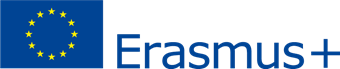 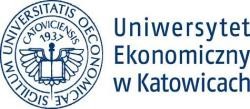 APPLICATION FORMAPPLICATION FORMAPPLICATION FORMAPPLICATION FORMAPPLICATION FORMAPPLICATION FORMAPPLICATION FORMAPPLICATION FORM              PHOTOErasmus+ with Partner CountriesErasmus+ with Partner CountriesErasmus+ with Partner CountriesErasmus+ with Partner CountriesErasmus+ with Partner CountriesErasmus+ with Partner CountriesErasmus+ with Partner CountriesErasmus+ with Partner Countries              PHOTOFirst name (s)First name (s)First name (s)First name (s)First name (s)Last name (s)Last name (s)Last name (s)Last name (s)Last name (s)              PHOTOCurrent addressCurrent addressCurrent addressCurrent addressCurrent addressCurrent addressCurrent addressCurrent addressCurrent addressCurrent address              PHOTODate of BirthDate of BirthDate of BirthPlace of BirthPlace of BirthPlace of BirthPlace of BirthPlace of BirthPhone No.Phone No.Phone No.Mobile phone No.Mobile phone No.Mobile phone No.e-maile-maile-maile-maile-mailContact in case of emergencyContact in case of emergencyContact in case of emergencyMajor  Level of studiesBachelorMaster  Level of studiesBachelorMaster  Level of studiesBachelorMasterYearYearMode of studiesfull-time studiespart-time studiesMode of studiesfull-time studiespart-time studiesSpecializationSpecializationSpecializationSecond majorLevel of studiesBachelorMasterLevel of studiesBachelorMasterLevel of studiesBachelorMasterYearYearMode of studiesfull-time studiespart-time studiesMode of studiesfull-time studiespart-time studiesSpecializationSpecializationSpecializationThesis topic  bachelor /  masterThesis topic  bachelor /  masterThesis topic  bachelor /  masterThesis topic  bachelor /  masterThesis topic  bachelor /  masterThesis topic  bachelor /  masterThesis topic  bachelor /  masterThesis topic  bachelor /  masterThesis supervisorThesis supervisorThesis supervisorThesis topic  bachelor /  masterThesis topic  bachelor /  masterThesis topic  bachelor /  masterThesis topic  bachelor /  masterThesis topic  bachelor /  masterThesis topic  bachelor /  masterThesis topic  bachelor /  masterThesis topic  bachelor /  masterActivity in student organizations and otherActivity in student organizations and otherActivity in student organizations and otherChose the University(-ies) you would like to study at (according to you preferences)1. University of Montenegro, MontenegroChose the University(-ies) you would like to study at (according to you preferences)1. University of Montenegro, MontenegroChose the University(-ies) you would like to study at (according to you preferences)1. University of Montenegro, MontenegroChose the University(-ies) you would like to study at (according to you preferences)1. University of Montenegro, MontenegroChose the University(-ies) you would like to study at (according to you preferences)1. University of Montenegro, MontenegroChose the University(-ies) you would like to study at (according to you preferences)1. University of Montenegro, MontenegroChose the University(-ies) you would like to study at (according to you preferences)1. University of Montenegro, MontenegroChoose the language of instructionEnglishChoose the language of instructionEnglishRecruitment for the academic year 2022/2023winter semesterspring semesterRecruitment for the academic year 2022/2023winter semesterspring semesterHave you participated in an exchange program during your studies at the UE Katowice	 YES	 NOIf yes, give the name of the program..................................................................................................................................................................................................................................Have you studied or done an internship abroad for a minimum of one semester that was arranged by yourself?    YES	 NOIf yes, where?..................................................................................................................................................................................................................................Have you participated in an exchange program during your studies at the UE Katowice	 YES	 NOIf yes, give the name of the program..................................................................................................................................................................................................................................Have you studied or done an internship abroad for a minimum of one semester that was arranged by yourself?    YES	 NOIf yes, where?..................................................................................................................................................................................................................................Have you participated in an exchange program during your studies at the UE Katowice	 YES	 NOIf yes, give the name of the program..................................................................................................................................................................................................................................Have you studied or done an internship abroad for a minimum of one semester that was arranged by yourself?    YES	 NOIf yes, where?..................................................................................................................................................................................................................................Have you participated in an exchange program during your studies at the UE Katowice	 YES	 NOIf yes, give the name of the program..................................................................................................................................................................................................................................Have you studied or done an internship abroad for a minimum of one semester that was arranged by yourself?    YES	 NOIf yes, where?..................................................................................................................................................................................................................................Have you participated in an exchange program during your studies at the UE Katowice	 YES	 NOIf yes, give the name of the program..................................................................................................................................................................................................................................Have you studied or done an internship abroad for a minimum of one semester that was arranged by yourself?    YES	 NOIf yes, where?..................................................................................................................................................................................................................................Have you participated in an exchange program during your studies at the UE Katowice	 YES	 NOIf yes, give the name of the program..................................................................................................................................................................................................................................Have you studied or done an internship abroad for a minimum of one semester that was arranged by yourself?    YES	 NOIf yes, where?..................................................................................................................................................................................................................................Have you participated in an exchange program during your studies at the UE Katowice	 YES	 NOIf yes, give the name of the program..................................................................................................................................................................................................................................Have you studied or done an internship abroad for a minimum of one semester that was arranged by yourself?    YES	 NOIf yes, where?..................................................................................................................................................................................................................................Have you participated in an exchange program during your studies at the UE Katowice	 YES	 NOIf yes, give the name of the program..................................................................................................................................................................................................................................Have you studied or done an internship abroad for a minimum of one semester that was arranged by yourself?    YES	 NOIf yes, where?..................................................................................................................................................................................................................................Have you participated in an exchange program during your studies at the UE Katowice	 YES	 NOIf yes, give the name of the program..................................................................................................................................................................................................................................Have you studied or done an internship abroad for a minimum of one semester that was arranged by yourself?    YES	 NOIf yes, where?..................................................................................................................................................................................................................................Have you participated in an exchange program during your studies at the UE Katowice	 YES	 NOIf yes, give the name of the program..................................................................................................................................................................................................................................Have you studied or done an internship abroad for a minimum of one semester that was arranged by yourself?    YES	 NOIf yes, where?..................................................................................................................................................................................................................................Have you participated in an exchange program during your studies at the UE Katowice	 YES	 NOIf yes, give the name of the program..................................................................................................................................................................................................................................Have you studied or done an internship abroad for a minimum of one semester that was arranged by yourself?    YES	 NOIf yes, where?..................................................................................................................................................................................................................................I confirm that I have completed all previous semesters of studies.I declare that I have familiarized myself with the studying conditions of each selected receiving university.The controller of your personal data is the University of Economics in Katowice, with its registered office at ul. 1 Maja 50, 40 - 287 Katowice, hereinafter referred to as the "Controller".The relevant information clause of the controller can be found at the controller's office, on the controller's website and in the controller's Public Information Bulletin (https://www.ue.katowice.pl/jednostki/biuro-wspolpracy-miedzynarodowej/rodo.html)I hereby give consent for my personal data included in my application to be processed by the University of Economics in Katowice, ul. 1 Maja 50, 40-287 Katowice.I declare that I have read the information concerning my personal data processing and the rights that I am entitled to.Date and place ....................................................................	Signature .................................................................................................I confirm that I have completed all previous semesters of studies.I declare that I have familiarized myself with the studying conditions of each selected receiving university.The controller of your personal data is the University of Economics in Katowice, with its registered office at ul. 1 Maja 50, 40 - 287 Katowice, hereinafter referred to as the "Controller".The relevant information clause of the controller can be found at the controller's office, on the controller's website and in the controller's Public Information Bulletin (https://www.ue.katowice.pl/jednostki/biuro-wspolpracy-miedzynarodowej/rodo.html)I hereby give consent for my personal data included in my application to be processed by the University of Economics in Katowice, ul. 1 Maja 50, 40-287 Katowice.I declare that I have read the information concerning my personal data processing and the rights that I am entitled to.Date and place ....................................................................	Signature .................................................................................................I confirm that I have completed all previous semesters of studies.I declare that I have familiarized myself with the studying conditions of each selected receiving university.The controller of your personal data is the University of Economics in Katowice, with its registered office at ul. 1 Maja 50, 40 - 287 Katowice, hereinafter referred to as the "Controller".The relevant information clause of the controller can be found at the controller's office, on the controller's website and in the controller's Public Information Bulletin (https://www.ue.katowice.pl/jednostki/biuro-wspolpracy-miedzynarodowej/rodo.html)I hereby give consent for my personal data included in my application to be processed by the University of Economics in Katowice, ul. 1 Maja 50, 40-287 Katowice.I declare that I have read the information concerning my personal data processing and the rights that I am entitled to.Date and place ....................................................................	Signature .................................................................................................I confirm that I have completed all previous semesters of studies.I declare that I have familiarized myself with the studying conditions of each selected receiving university.The controller of your personal data is the University of Economics in Katowice, with its registered office at ul. 1 Maja 50, 40 - 287 Katowice, hereinafter referred to as the "Controller".The relevant information clause of the controller can be found at the controller's office, on the controller's website and in the controller's Public Information Bulletin (https://www.ue.katowice.pl/jednostki/biuro-wspolpracy-miedzynarodowej/rodo.html)I hereby give consent for my personal data included in my application to be processed by the University of Economics in Katowice, ul. 1 Maja 50, 40-287 Katowice.I declare that I have read the information concerning my personal data processing and the rights that I am entitled to.Date and place ....................................................................	Signature .................................................................................................I confirm that I have completed all previous semesters of studies.I declare that I have familiarized myself with the studying conditions of each selected receiving university.The controller of your personal data is the University of Economics in Katowice, with its registered office at ul. 1 Maja 50, 40 - 287 Katowice, hereinafter referred to as the "Controller".The relevant information clause of the controller can be found at the controller's office, on the controller's website and in the controller's Public Information Bulletin (https://www.ue.katowice.pl/jednostki/biuro-wspolpracy-miedzynarodowej/rodo.html)I hereby give consent for my personal data included in my application to be processed by the University of Economics in Katowice, ul. 1 Maja 50, 40-287 Katowice.I declare that I have read the information concerning my personal data processing and the rights that I am entitled to.Date and place ....................................................................	Signature .................................................................................................I confirm that I have completed all previous semesters of studies.I declare that I have familiarized myself with the studying conditions of each selected receiving university.The controller of your personal data is the University of Economics in Katowice, with its registered office at ul. 1 Maja 50, 40 - 287 Katowice, hereinafter referred to as the "Controller".The relevant information clause of the controller can be found at the controller's office, on the controller's website and in the controller's Public Information Bulletin (https://www.ue.katowice.pl/jednostki/biuro-wspolpracy-miedzynarodowej/rodo.html)I hereby give consent for my personal data included in my application to be processed by the University of Economics in Katowice, ul. 1 Maja 50, 40-287 Katowice.I declare that I have read the information concerning my personal data processing and the rights that I am entitled to.Date and place ....................................................................	Signature .................................................................................................I confirm that I have completed all previous semesters of studies.I declare that I have familiarized myself with the studying conditions of each selected receiving university.The controller of your personal data is the University of Economics in Katowice, with its registered office at ul. 1 Maja 50, 40 - 287 Katowice, hereinafter referred to as the "Controller".The relevant information clause of the controller can be found at the controller's office, on the controller's website and in the controller's Public Information Bulletin (https://www.ue.katowice.pl/jednostki/biuro-wspolpracy-miedzynarodowej/rodo.html)I hereby give consent for my personal data included in my application to be processed by the University of Economics in Katowice, ul. 1 Maja 50, 40-287 Katowice.I declare that I have read the information concerning my personal data processing and the rights that I am entitled to.Date and place ....................................................................	Signature .................................................................................................I confirm that I have completed all previous semesters of studies.I declare that I have familiarized myself with the studying conditions of each selected receiving university.The controller of your personal data is the University of Economics in Katowice, with its registered office at ul. 1 Maja 50, 40 - 287 Katowice, hereinafter referred to as the "Controller".The relevant information clause of the controller can be found at the controller's office, on the controller's website and in the controller's Public Information Bulletin (https://www.ue.katowice.pl/jednostki/biuro-wspolpracy-miedzynarodowej/rodo.html)I hereby give consent for my personal data included in my application to be processed by the University of Economics in Katowice, ul. 1 Maja 50, 40-287 Katowice.I declare that I have read the information concerning my personal data processing and the rights that I am entitled to.Date and place ....................................................................	Signature .................................................................................................I confirm that I have completed all previous semesters of studies.I declare that I have familiarized myself with the studying conditions of each selected receiving university.The controller of your personal data is the University of Economics in Katowice, with its registered office at ul. 1 Maja 50, 40 - 287 Katowice, hereinafter referred to as the "Controller".The relevant information clause of the controller can be found at the controller's office, on the controller's website and in the controller's Public Information Bulletin (https://www.ue.katowice.pl/jednostki/biuro-wspolpracy-miedzynarodowej/rodo.html)I hereby give consent for my personal data included in my application to be processed by the University of Economics in Katowice, ul. 1 Maja 50, 40-287 Katowice.I declare that I have read the information concerning my personal data processing and the rights that I am entitled to.Date and place ....................................................................	Signature .................................................................................................I confirm that I have completed all previous semesters of studies.I declare that I have familiarized myself with the studying conditions of each selected receiving university.The controller of your personal data is the University of Economics in Katowice, with its registered office at ul. 1 Maja 50, 40 - 287 Katowice, hereinafter referred to as the "Controller".The relevant information clause of the controller can be found at the controller's office, on the controller's website and in the controller's Public Information Bulletin (https://www.ue.katowice.pl/jednostki/biuro-wspolpracy-miedzynarodowej/rodo.html)I hereby give consent for my personal data included in my application to be processed by the University of Economics in Katowice, ul. 1 Maja 50, 40-287 Katowice.I declare that I have read the information concerning my personal data processing and the rights that I am entitled to.Date and place ....................................................................	Signature .................................................................................................I confirm that I have completed all previous semesters of studies.I declare that I have familiarized myself with the studying conditions of each selected receiving university.The controller of your personal data is the University of Economics in Katowice, with its registered office at ul. 1 Maja 50, 40 - 287 Katowice, hereinafter referred to as the "Controller".The relevant information clause of the controller can be found at the controller's office, on the controller's website and in the controller's Public Information Bulletin (https://www.ue.katowice.pl/jednostki/biuro-wspolpracy-miedzynarodowej/rodo.html)I hereby give consent for my personal data included in my application to be processed by the University of Economics in Katowice, ul. 1 Maja 50, 40-287 Katowice.I declare that I have read the information concerning my personal data processing and the rights that I am entitled to.Date and place ....................................................................	Signature .................................................................................................